山东省滨州畜牧兽医研究院中英禽病国际研究中心山东滨州绿都生物技术研究院有限公司关于召开“重大禽病防控技术的新策略与新工具”外国专家专题讲座会议的通知各有关单位：近年来，我国禽病发生了新病不断、老病新发、毒力增强、宿主改变、症状改变等一系列新变化，如何搞好新形势下的禽病防控，迫切需要禽病防控技术的新策略与新工具。为加快适应新时代与新形势下禽病的新变化，推广普及重大禽病防控技术的新策略与新工具，提高我国禽病防控技术的创新能力，加强养禽企业疫病防控工作，助推家禽产业加快新旧动能转换，山东省滨州畜牧兽医研究院、中英禽病国际合作研究中心特邀英国Pirbright研究所Venugopal Nair教授及其团队来滨州，与山东省农业现代产业技术体系疫病防控共性技术研发专家组、山东省农业现代产业技术体系家禽创新团队等联合在滨州举办“重大禽病防控技术的新策略与新工具”外国专家专题讲座会议。现将有关事项通知如下：一、会议时间：2019年9月20～22日（20日下午报到）二、会议地点：滨州绿都大酒店地址：滨州市经济技术开发区渤海三十路与黄河二路交叉口北约100米，电话0543-8151777三、会议主题：    新变化  新趋势  新策略  新工具 新技术四、会议主要内容（详见日程安排）：   1、新一代基因编辑技术（CRISPR/Cas9）在禽病毒病研究中的应用   2、家禽病毒性疫病快速诊断新策略、新技术3、禽病OIE参考实验室的管理与禽病检测标准化4、蛋鸡新发疫病防控新技术5、肉鸡新发疫病防控新技术6、种鸡白血病净化技术7、家禽疫苗研发生产的新策略、新工具8、家禽气雾免疫、气雾给药的新工具、新技术五、主办单位：山东省滨州畜牧兽医研究院中英禽病国际合作研究中心山东省现代农业产业技术体系疫病防控共性技术研发专家组山东省现代农业产业技术体系家禽产业创新团队六、支持单位：山东省外国专家局山东省人民政府农业农村专家顾问团畜牧分团滨州市外国专家局滨州市畜牧协会七、协办单位：中以家禽疫苗国际合作研究中心山东绿都生物科技有限公司山东聚诚五里雾环境科技有限公司诚招中……八、承办单位：山东省家禽产业创新团队滨州综合试验站山东滨州绿都生物技术研究院有限公司九、参会人员：1、山东省农业农村专家顾问团畜牧分团专家、山东省家禽创新团队成员、各高等院校、科研院所疫病防控相关专家与科技人员、研究生。2、各畜牧兽医疫病预防控制部门、推广部门的专家与科技人员。3、各疫苗、兽药、饲料、器械企业负责人与科技人员。4、各养禽企业的技术负责人与科技人员。5、其他相关人员。十、会议相关费用：本次会议收取每位会议代表会议费600元，主要用于会议场地费、同声翻译费等，参会的交通费、住宿费自理，住宿由大会组委会统一安排。会议的其他费用由大会组委会统筹解决。会议费可转账，也可现场交现金或刷卡：收款单位：山东滨州绿都生物技术研究院有限公司开户银行：银行账号：十一、联系方式：苗立中：13336287986   E-mail：miaolizhong78@163.com曲光刚：15954359725唐  娜：13475079769附件1：会议回执表附件2：会议交通路线山东省滨州畜牧兽医研究院中英禽病国际合作研究中心山东省现代农业产业技术体系疫病防控共性技术研发专家组山东省现代农业产业技术体系家禽产业创新团队山东滨州绿都生物技术研究院有限公司                               2019年8月1日附件1：参会回执请于将回执发回邮箱：miaolizhong78@163.com附件2： 交通路线：（一）自驾车（导航：山东绿都生物工程高科技园）高速转至滨博高速2号出口下，沿济南方向，直行约3公里，直达渤海30路右转，前行50米右侧即到绿都大酒店。非高速路抵达滨州，沿黄河二路或黄河五路行驶，至渤海三十路，临近黄河二路北侧50米路东，即到绿都大酒店。（二）乘火车或飞机乘坐火车或飞机等其他交通工具需先行到济南或淄博站，转乘到滨州汽车，直达滨州汽车站。滨州汽车站，打车约10元，可直达酒店。或到黄河二路，乘坐28路公交车到绿都生物工程高科技园站下车，步行约100米即到。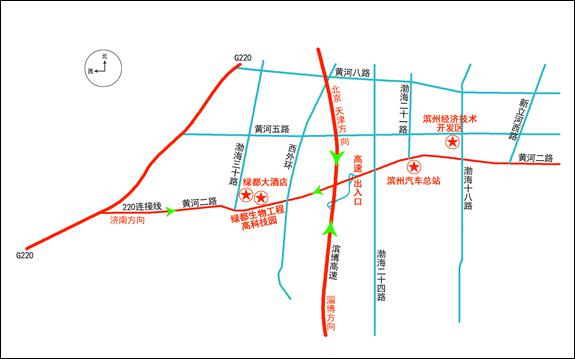 姓名性别性别单位名称联系电话电子邮箱通讯地址同行人数及性别需要房间数（个）其它备注事项